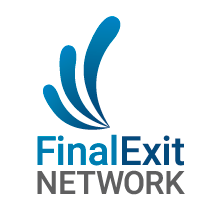 Final Exit NetworkPO Box 10071, Tallahassee, FL 32302866-654-9156info@finalexitnetwork.orgGIFT MEMBERSHIPComplete this form and mail to the above addressRecipient First Name: __________________________________________Recipient Last Name:	_________________________________________Recipient Address: _____________________________________________Recipient City: ______________________ State: _____  Zip: __________Recipient Phone: ______________________________________________Recipient Email: _______________________________________________	Your First Name: ______________________________________________Your Last Name: ______________________________________________Your Address: ________________________________________________Your City: ___________________________________________________(over)
Your Billing Address (if credit card charge) _____________________________________________________________________________________Your Email: __________________________________________________Your Phone: __________________________________________________Gift Membership Level:□ $ 50 annual individual				□ $75 annual couple□ $ 500 lifetime individual				□ $750 lifetime couple□ Check here to authorize FEN to renew your gift annual membership automatically when it expires using the payment information provided.□ Additional donation $ ___________________PAYMENT: □ Check 	 □ Visa	 □ Mastercard	 □ AmexTotal donation to support end-of-life choices: $ ____________________Credit Card #: ______________________________________________Expiration Date (MM/YY): ___________ CVV Code: _________________Signature (required): _________________________________________Communication Preferences (please select your recipient’s mailing preferences)□ Paper copy by mail	□ PDF by email 	□ I do not wish to receive the FEN magazine